RICAS Grade 7 Approved Supplemental Mathematics Reference Sheet (For use by students on the RICAS Mathematics test who have this accommodation)General Problem Solving StrategiesSymbolsReread question for clarityDraw a pictureMake a tableCircle or highlight key termsCalculate and solveSee if my answer makes senseCircle my answer
  is greater than   is less than   is equal to|absolute value|≤  is less than or equal to≥  is greater than or equal toPlace ValueDivisibility RulesNumber LineNumber Line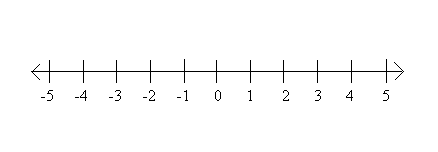 Hundreds ChartCoordinate PlaneDevices and OperationsPercentages and ProportionsPEMDASSame sign – sumDifferent sign – differencePropertiesFractionsStatisticsProbabilitymeAnMOdemeDIanRangEMultiplication Table